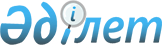 Об определении мест для размещения агитационных печатных материалов, предоставлении кандидатам помещений для встреч с избирателями
					
			Утративший силу
			
			
		
					Постановление акимата Жаксынского района Акмолинской области от 30 октября 2014 года № а-9/408. Зарегистрировано Департаментом юстиции Акмолинской области 27 ноября 2014 года № 4477. Утратило силу постановлением акимата Жаксынского района Акмолинской области от 10 мая 2017 года № а-4/98
      Сноска. Утратило силу постановлением акимата Жаксынского района Акмолинской области от 10.05.2017 № а-4/98 (вводится в действие со дня официального опубликования).

      Примечание РЦПИ.

      В тексте документа сохранена пунктуация и орфография оригинала.
      В соответствии с Конституционным Законом Республики Казахстан от 28 сентября 1995 года "О выборах в Республике Казахстан", Законом Республики Казахстан от 23 января 2001 года "О местном государственном управлении и самоуправлении в Республике Казахстан", акимат Жаксынского района ПОСТАНОВЛЯЕТ:
      1. Определить совместно с Жаксынской районной избирательной комиссией места для размещения агитационных печатных материалов согласно приложению 1.
      2. Предоставить кандидатам на договорной основе помещения для встреч с избирателями согласно приложению 2.
      3. Признать утратившим силу постановление акимата Жаксынского района "Об определении мест для размещения агитационных печатных материалов и предоставлении кандидатам помещений для встреч с избирателями" от 22 февраля 2011 года № А-1/53 (зарегистрировано в Реестре государственной регистрации нормативных правовых актов № 1-13-126, опубликовано 3 марта 2011 года № 9 (6625) в районной газете "Жаксынский вестник").
      4. Контроль за исполнением настоящего постановления возложить на заместителя акима Жаксынского района Сейдахметову Л.Ш.
      5. Настоящее постановление вступает в силу со дня государственной регистрации в Департаменте юстиции Акмолинской области и вводится в действие со дня официального опубликования.
      "СОГЛАСОВАНО" Места для размещения агитационных печатных материалов Помещения, предоставляемые кандидатам для встреч с избирателями
					© 2012. РГП на ПХВ «Институт законодательства и правовой информации Республики Казахстан» Министерства юстиции Республики Казахстан
				
      Аким района

К.Суюндиков

      Председатель
Жаксынской районной
избирательной комиссии

Б.Саутов

      Начальник
станции Жаксы филиал
акционерного общества
Национальная компания
"Казахстан Темір Жолы"
Акмолинского отделения дороги

Д.Бримжанов

      Начальник
районного узла почтовой
связи акционерного
общества "Казпочта"

М.Нуржанов
Приложение 1 к постановлению
акимата Жаксынского района
от 30 октября 2014
года № а-9/408
№
Места для размещения агитационных печатных материалов
1
село Запорожье, улица Ленина, 96 а, информационный стенд у здания сельского дома культуры государственного коммунального казенного предприятия "Жаксынский районный дом культуры" при отделе культуры и развития языков Жаксынского района
2
село Лозовое, улица Школьная, 1 б, информационный стенд у здания сельского дома культуры государственного коммунального казенного предприятия "Жаксынский районный дом культуры" при отделе культуры и развития языков Жаксынского района
3
село Ишимское, улица Ленина, 37, информационный стенд у здания государственного учреждения "Аппарат акима Ишимского сельского округа Жаксынского района"
4
село Монастырка, улица Тауасар, 7, информационный стенд у здания государственного учреждения "Монастырская начальная школа" отдела образования Жаксынского района
5
село Терсакан, улица Майкутова, 40, информационный стенд у здания государственного учреждения "Терсаканская средняя школа" отдела образования Жаксынского района
6
село Коксай, улица Транспортная, 1, информационный стенд у здания товарищества с ограниченной ответственностью "Коксай"
7
село Беловодское, улица Школьная, информационный стенд у здания государственного учреждения "Беловодская средняя школа" отдела образования Жаксынского района
8
село Перекатное, улица Кирова, информационный стенд у здания государственного учреждения "Перекатненская средняя школа" отдела образования Жаксынского района
9
село Кайракты, улица Парковая, 6, информационный стенд у здания государственного учреждения "Кайрактинская начальная школа" отдела образования Жаксынского района
10
село Тарасовка, улица Зеленая, 1, информационный стенд у здания государственного учреждения "Островская средняя школа" отдела образования Жаксынского района
11
село Жаксы, улица Степная, 1 а, информационный стенд у здания государственного учреждения "Жаксынская средняя школа № 1"
12
село Жаксы, улица Дружбы, 14, информационный стенд у здания государственного коммунального казенного предприятия "Районный Дом культуры" при отделе культуры и развития языков Жаксынского района
13
село Жаксы, улица Жакупова, 86, информационный стенд у здания железнодорожного вокзала станции Жаксы филиал акционерного общества Национальная компания "Казахстан Темір Жолы"
14
село Чапаевское, улица Горького, 4, информационный стенд у здания сельского дома культуры товарищества с ограниченной ответственностью "Шункырколь"
15
село Кировское, улица Кирова, информационный стенд у здания сельского дома культуры государственного коммунального казенного предприятия "Жаксынский районный дом культуры" при отделе культуры и развития языков Жаксынского района
16
село Кызылсай, улица Интернациональная, 2, информационный стенд у здания отделения почтовой связи акционерного общества "Казпочта"
17
село Баягиз, улица Целинная, 2, информационный стенд у здания отделения почтовой связи акционерного общества "Казпочта"
18
село Новокиенка, улица Победы, 34, информационный стенд у здания товарищества с ограниченной ответственностью "Новокиенка"
19
село Белагаш, информационный стенд у здания государственного учреждения "Аппарат акима села Белагаш Жаксынского района"
20
село Подгорное, улица Школьная, 15, информационный стенд у здания сельского дома культуры государственного коммунального казенного предприятия "Жаксынский районный дом культуры" при отделе культуры и развития языков Жаксынского района
21
село Жана-Кийма, улица 30 лет Победы, 9, информационный стенд у здания сельского дома культуры "Арман" государственного коммунального казенного предприятия "Жаксынский районный дом культуры" при отделе культуры и развития языков Жаксынского района
22
село Кийма, улица Кирова, 57, информационный стенд у здания пришкольного клуба государственного учреждения "Кийминская школа-сад имени К.Ш.Ускенбаева" отдела образования Жаксынского района
23
село Алгабас, улица Набережная, 1, информационный стенд у здания государственного учреждения "Алгабасская неполная средняя школа" отдела образования Жаксынского района
24
село Калининское, улица Зеленая, 2, информационный стенд у здания государственного учреждения "Калининская неполная средняя школа" отдела образования Жаксынского района
25
село Моховое, улица Сейфуллина, информационный стенд у здания государственного учреждения "Моховская неполная средняя школа" отдела образования Жаксынского района
26
село Калмакколь, улица Озерная, 12, информационный стенд у здания государственного учреждения "Калмаккольская начальная школа" отдела образования Жаксынского района
27
село Киевское, улица Ленина, 169, информационный стенд у здания центра досуга населения товарищества с ограниченной ответственностью "Труд"Приложение 2 к постановлению
акимата Жаксынского района
от 30 октября 2014 года № а-9/408
№
Адреса помещений для встреч с избирателями
1
село Жаксы, улица Дружбы, 14, зрительный зал государственного коммунального казенного предприятия "Районный Дом культуры" при отделе культуры и развития языков Жаксынского района
2
село Запорожье, улица Ленина, 96 а, зрительный зал дома культуры государственного коммунального казенного предприятия "Жаксынский районный дом культуры" при отделе культуры и развития языков Жаксынского района
3
село Лозовое, улица Школьная, 1 б, зрительный зал дома культуры государственного коммунального казенного предприятия "Жаксынский районный дом культуры" при отделе культуры и развития языков Жаксынского района
4
село Ишимское, улица Ишимская, 32, актовый зал государственного учреждения "Ишимская школа-сад" отдела образования Жаксынского района
5
село Монастырка, улица Тауасар, 7, фойе государственного учреждения "Монастырская начальная школа" отдела образования Жаксынского района
6
село Терсакан, улица Майкутова, 40, актовый зал государственного учреждения "Терсаканская средняя школа" отдела образования Жаксынского района
7
село Беловодское, улица Школьная, актовый зал государственного учреждения "Беловодская средняя школа" отдела образования Жаксынского района
8
село Перекатное, улица Кирова, актовый зал государственного учреждения "Перекатненская средняя школа" отдела образования Жаксынского района
9
село Кайракты, улица Парковая, 6, актовый зал государственного учреждения "Кайрактинская начальная школа" отдела образования Жаксынского района
10
село Тарасовка, улица Зеленая, 1, актовый зал государственного учреждения "Островская средняя школа" отдела образования Жаксынского района
11
село Чапаевское, улица Горького, 4, зрительный зал дома культуры товарищества с ограниченной ответственностью "Шункырколь"
12
село Кировское, улица Кирова, зрительный зал сельского дома культуры государственного коммунального казенного предприятия "Жаксынский районный дом культуры" при отделе культуры и развития языков Жаксынского района
13
село Кызылсай, улица Интернациональная, 2, здание отделения почтовой связи акционерного общества "Казпочта"
14
село Баягиз, улица Целинная, 2, здание отделения почтовой связи акционерного общества "Казпочта"
15
село Новокиенка, улица Победы, 29, зрительный зал центра досуга населения товарищества с ограниченной ответственностью "Новокиенка"
16
село Белагаш, улица Ленина, 26, актовый зал государственного учреждения "Белагашская средняя школа" отдела образования Жаксынского района
17
село Подгорное, улица Школьная, 15, зрительный зал сельского дома культуры государственного коммунального казенного предприятия "Жаксынский районный дом культуры" при отделе культуры и развития языков Жаксынского района
18
село Жана-Кийма, улица 30 лет Победы, 9, зрительный зал сельского дома культуры "Арман" государственного коммунального казенного предприятия "Жаксынский районный дом культуры" при отделе культуры и развития языков Жаксынского района
19
село Кийма, улица Кирова, 57, зрительный зал пришкольного клуба государственного учреждения "Кийминская школа-сад имени К.Ш. Ускембаева" отдела образования Жаксынского района
20
село Алгабас, улица Набережная, 1, актовый зал государственного учреждения "Алгабасская неполная средняя школа" отдела образования Жаксынского района
21
село Калининское, улица Зеленая, 2, актовый зал государственного учреждения "Калининская неполная средняя школа" отдела образования Жаксынского района
22
село Моховое, улица Сейфуллина, актовый зал государственного учреждения "Моховская неполная средняя школа" отдела образования Жаксынского района
23
село Калмакколь, улица Озерная, 12, актовый зал государственного учреждения "Калмаккольская начальная школа" отдела образования Жаксынского района
24
село Киевское, улица Ленина, 169, зрительный зал центра досуга населения товарищества с ограниченной ответственностью "Труд"